2920 NW 22nd Terrace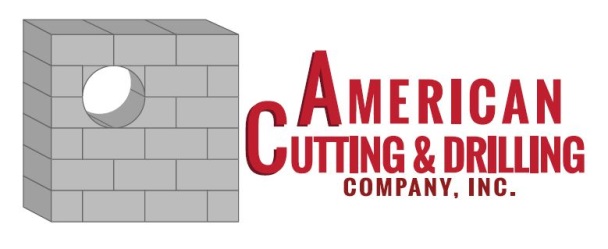 Fax Toll Free: E-mail: info@acdccutting.comSeptember 28, 2016To: Lenny CerbiniI just wanted to take a minute to let you know how happy I am with my ads that we ran in your magazine. I have the back cover and we also ran a story about my company and my family. I wanted to let you know that I have had companies call me and tell me they saw me on the back cover as well as inside the magazine. Some of these companies have been people I have known over the years as well as some new companies we have not worked with in the past. I also do not know what you did on Facebook for me but our clients tell us that they found us through our page. I have been a customer for 18 years now and this is just another way the Blue Book has helped my company.I look forward to continuing our relationship for years to come. Sincerely,Carl DeNunzio American Cutting and Drilling